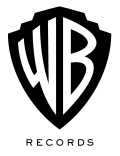 RÜFÜS DU SOL RELEASES “SOLACE REMIXES VOL. 4”FEATURING PURPLE DISCO MACHINEREMIX OF ‘TREAT YOU BETTER’ SOLACE LP OUT NOW ON ROSE AVENUE / REPRISETICKETS ON SALE NOW FOR 2019 US TOURFebruary 15, 2018 (Los Angeles, CA) - Global leaders of the live-electronic movement  RÜFÜS DU SOL have released “SOLACE REMIXES VOLUME 4” featuring Purple Disco Machine’s remix of ‘Treat You Better’ off their SOLACE LP out now on Rose Avenue Records / Reprise. Purple Disco Machine brings pure disco sensibilities to the emotional ballad of ‘Treat You Better’ by way of funk-driven guitar and bass, coupled with playful synth leads and club-ready arrangement. The International producer, DJ, and remixer has been delivering his unique flavor of disco-house since the project’s inception in 2009. Adding a modern touch to the 4/4 sounds that acted as the bedrock for modern electronic music, PDM’s anthemic productions have earned him multiple Beatport #1’s and club plays around the world. His take on ‘Treat You Better’ adds to an already shining catalogue of releases on some of the world’s most celebrated house labels like Sweat It Out and Exploited. As celebrated in the DJ booth as they are headlining festivals, RÜFÜS DU SOL continue to tip their curatorial hat to rising talents and widely respected legends alike. Exemplified through their own Rose Avenue Records imprint, and the handpicking of remixers from across the electronic spectrum, they aim to make their mark as a band by and for global dance music fans. On “SOLACE REMIXES VOLUME 4” Purple Disco Machine joins a leading cast of remixers on the album featuring Adam Port, Lindstrom & Prins Thomas, Will Clarke, and Icarus with more to come. Listen to “SOLACE Remixes Vol. 4”: https://rufusdusol.lnk.to/SolaceRemixesV4The latest remix offering comes on the heels of RÜFÜS DU SOL’s 2019 US Tour announcement which saw a string of immediate sellouts at some of the nation’s biggest venues like Red Rocks Amphitheater, Brooklyn Mirage, Santa Barbara Bowl, The Greek in Berkeley, and ACL Live in Austin. These shows will follow the band’s triumphant return to Coachella Music and Arts Festival, this time with the spotlight of topline billing. Acclaim has come thick and fast for RÜFÜS DU SOL’s’ third album, the introspective and personal record, which was released in October and was named on best of the year lists from Billboard, The Guardian and more. The LP earned the band a Mixmag Cover Story and the honor of a BBC 1 Essential Mix late in 2018.SOLACE North American 2019 Tour Dates (with more dates to be announced):   April 12 - Indio, CA - Coachella Music FestivalApril 19 - Indio, CA - Coachella Music FestivalApril 20 - Santa Barbara, CA - Santa Barbara BowlApril 24 - Portland, OR - Roseland TheatreApril 25 - Portland, OR - Roseland Theatre April 26 - Vancouver, BC - PNE ForumApril 27 - Seattle, WA - WaMu TheaterMay 8 - Orlando, FL - Hard Rock LiveMay 9 - Tampa, FL - Cuban ClubMay 10 - Atlanta, GA - Shaky Beats FestivalMay 11 - Miami, FL - Bayfront ParkJuly 18 - Avila Beach, CA - Avila Beach ResortJuly 19 - Berkeley, CA - The Greek TheatreJuly 20 - Berkeley, CA - The Greek Theatre July 24 - Dallas, TX - The Bomb FactoryJuly 25 - Austin, TX - ACL Live at The Moody TheaterJuly 27 - New Orleans, LA - Joy TheaterAugust 6 - Philadelphia, PA - Franklin Music HallAugust 8 - Washington, DC - The AnthemAugust 9 - Brooklyn, NY - Brooklyn MirageAugust 10 - Brooklyn, NY - Brooklyn MirageAugust 11 - Brooklyn, NY - Brooklyn Mirage October 2nd - Morrison, CO - Red Rocks AmphitheatreOctober 3rd - Morrison, CO - Red Rocks Amphitheatre